                                Liceo José Victorino Lastarria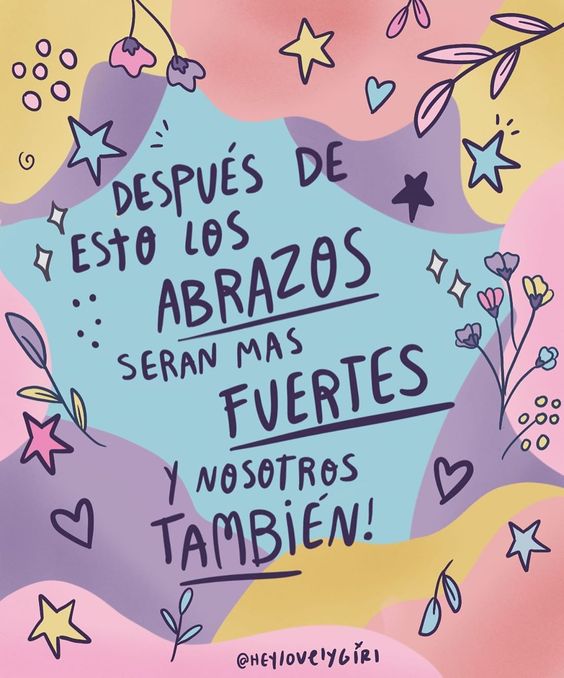                                                  Rancagua                           “Formando Técnicos para el mañana”                                Unidad Técnico-PedagógicaELABORACION DE BEBIDAS ALCOHOLICAS Y ANALCOHOLICAS4ºA Mención Cocina Guía Semana del 05 al 09  de octubre OA: Preparar diversos cocteles de consumo habitual con bebidas alcohólicas y no alcohólicas, de acuerdo a recetas nacionales e internacionales.Objetivo de la clase: 2.1 investigar y clasificar los productos que se pueden utilizar para la elaboración de cocteles alcohólicos y  analcohólicos, considerando las fichas técnicasActividad: los estudiantes investigan las características de las siguientes cepas:1.- Cabernet  Sauvignon :2.- Pinot Noir 3.- Merlot:4.- Carmenere:5.- Cabernet Franc:6.-Syrah:Ticket de salida: ¿Todos los vinos tintos son iguales independiente de su cepa? Justifique su respuesta   Sandra Díaz Baeza: sandra.diaz@liceo-victorinolastarria.cl Paz Gaete Piña: paz.gaete@liceo-victorinolastarria.cl Buena suerte y buen trabajo